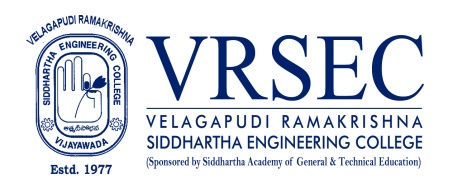 Dr. Kolla NarendraEducationPh. D (Physics)2012, Acharya Nagarjuna University,GunturM.Phil (Physics)2008, Acharya Nagarjuna University,GunturPGDCA1999, University of Hyderabad,HyderabadM.Sc (Physics)1997, SSL Jain College, Vidisha, Affiliated to Barkatulla Vishwavidyalaya,BhopalB.Sc (M.P.C)1995,P.B. Siddhartha College of Arts & Science, VijayawadaExperienceResearch Interests Broad Area of Research : Thermodynamic and TransportProperties of Liquid Mixtures, Excess Thermodynamic PropertiesHonors and AwardsReceived ‘Best NSS Programme Officer’ award from JNTUK, Kakinada on 07-07-2020.Received ‘Chukkapalli Pitchaiah Best Teacher Award’ from Siddhartha Academy, Vijayawada on 20-12-2019.Received ‘Unsung Hero’s Award’ for best support of blood camp-2019 from Rural and Urban Development Society on 15-12-2019.Received ‘Chatrapathi Award-2019’ for the Voluntary Blood donation & Social Activities from Shivaji Youth Foundation, Nellore on 17-02-2019.Received ‘Flag Bearer Award’ from Red Cross Society, Vijayawada on 02-10-2015.Courses TaughtEngineering PhysicsPhysics for EngineersApplied Physics Material ScienceResearch ProfilePublications: 120The recent publications and research contributions can be viewed from the following URLsRecognized Research SupervisorFunded Research ProjectsConsultancy / Industry ProjectsPatentsInvited TalksProfessional Service / Reviewer Reviewer of Journal of Molecular LiquidsReviewer of International Journal of ambient Energy.Professional Development Activities - ParticipationsProfessional Bodies Membership Details(Dr. Kolla Narendra)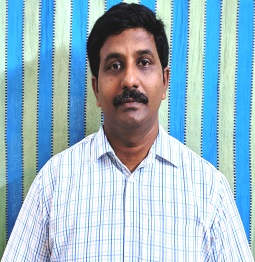 DesignationE-Mail IDContact at: Associate Professor: drkollanarendra@gmail.com: Department of Physics,  Velagapudi Ramakrishna Siddhartha Engineering College,  Kanuru, Vijayawada, Andhra Pradesh 520007.PeriodDesignationInstitution / Organization2018-till dateAssociate ProfessorVelagapudi Ramakrishna Siddhartha Engineering College2004-2018Assistant ProfessorVelagapudi Ramakrishna Siddhartha Engineering College1999-2004LecturerVijetha Junior & Degree College, Hyderabad1998-1999LecturerGVR & S College, GunturGoogle Scholar https://scholar.google.co.in/citations?user=6mzfQk0AAAAJ&hl=en&oi=aoScopushttps://www.scopus.com/authid/detail.uri?authorId=36523792600ORCIDhttp://orcid.org/0000-0002-0347-3845Publonshttps://publons.com/researcher/1387285/kolla-narendra/Research Gatehttps://www.researchgate.net/profile/Narendra_Kolla4LinkedInhttps://www.linkedin.com/in/dr-kolla-narendra-20809a86/S.No.DepartmentUniversityCompleted00On-going00Applied 00Completed00On-going00Applied00GrantedNILPublished00Applied 01No. of Invited Talks01Faculty Development and Training Programmes(at least 5 Days)10International / National Level Seminars10 / 23International / National Level Conferences08 / 09Workshops20Instructor Led / Self-Paced Courses-Webinars18LM-265The Indian Thermodynamic SocietyLM-307Ultrasonic Society of IndiaIASTA-LM-623Indian Aerosol Science and Technology Association917829Member in the ‘Asian Council of Science Editors’ Since March 21st 2021.